UNIVERSITÀ DI PISA- DIPARTIMENTO DI SCIENZE VETERINARIEProcedura di Tirocinio del CdS in Medicina VeterinariaDomanda di tirocinio in presenzaDa consegnare/inviare all’Unità Didattica del Dipartimento unitamente a: Progetto Formativo in originaleil Fac-simile A, sottoscritta dal referente di settore, se il tirocinio sarà svolto presso strutture dell’Ateneo;il Fac-simile B unitamente ad una copia del Protocollo di prevenzione Covid-19 o delle Istruzioni operative di sicurezza adottate dal medesimo ente ospitante nel caso il tirocinio venga svolto presso enti/imprese diverse dall’Ateneo;Certificato di iscrizione con esami stampato dal Portale di Ateneo “Alice”Attestato del Corso sulla Sicurezza rilasciato dal Dipartimento di Scienze VeterinarieSTUDENTE Matricola n. ……………………..COGNOME ……………………………………………	Nome……………………………….Telefono: ……………………….. E-mail: ……………………………………………………………….o Corso di Laurea Magistrale in Medicina Veterinaria (Classe LM-42 - D.M. 270/2004)o Corso di Laurea Specialistica in Medicina Veterinaria (Classe 47/S - D.M. 509/1999)Barrare con X la casella dell’Area interessata e indicare il SSD (Settore scientifico disciplinare)DICHIARAZIONE DI AUTOCERTIFICAZIONEIo sottoscritto/a ………………………………………ai sensi dell’art. 46 del DPR 28.12.2000 n. 445, consapevole delle responsabilità penali a cui vado incontro nel caso di dichiarazioni mendaci, oltre alla perdita immediata degli eventuali benefici acquisiti sulla base di dichiarazioni non veritiere,DICHIAROdi aver ottemperato agli obblighi riportati nell’allegato 7 relativo alle propedeuticità per l’iscrizione al tirocinio come da Certificato d’iscrizione con esami stampato dal Portale “Alice e consegnato a questa Unità.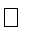 di aver concordato con il Referente di settore il periodo di svolgimento del tirocinio oggetto della presente domanda e di aver ricevuto chiare spiegazioni sulle modalità da seguire.Firma studente 	_Data: 	_		Per presa visione il referente di settore:___________________Area di CLINICA MEDICA, PROFILASSI E PATOLOGIA AVIAREArea di CLINICA CHIRURGICA E CLINICA OSTETRICA E GINECOLOGICAArea di ISPEZIONE E CONTROLLO DELLE DERRATE ALIMENTARI DI ORIGINE ANIMALEArea di ZOOTECNIA SPECIALESSDSEDE DEL TIROCINIODATA DI INIZIODATA DI TERMINE